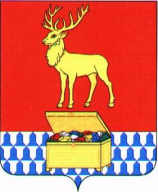 Р Е Ш Е Н И ЕСОВЕТА КАЛАРСКОГО МУНИЦИПАЛЬНОГО ОКРУГАЗАБАЙКАЛЬСКОГО КРАЯот 18 декабря 2020 года							№ 21с. ЧараО ликвидации казенного учреждения Совет городского поселения «Новочарское» В соответствии с Гражданским кодексом Российской Федерации, Законом Забайкальского края от 10 июля 2020 года N 1834-ЗЗК  "О преобразовании всех поселений, входящих в состав муниципального района «Каларский район» Забайкальского края, в Каларский муниципальный округ Забайкальского края», в связи с прекращением полномочий	 Совета городского поселения «Новочарское», Совет муниципального района «Каларский район» Забайкальского краяР Е Ш И Л:	1. Ликвидировать казенное учреждение Совет городского поселения «Новочарское»  (ОГРН 1057524017759; ИНН 7506003873).	2. Утвердить состав ликвидационной комиссии (приложение 1).	3. Утвердить план мероприятий по ликвидации казенного учреждения Совет городского поселения «Новочарское»  (приложение 2).	4. Утвердить Положение о ликвидационной комиссии (приложение 3).	5. Настоящее решение вступает в силу с момента принятия.Председатель Совета Каларского муниципального округа Забайкальского края 				Громов А.В.Приложение 1к решению Совета Каларского муниципального округа Забайкальского края                        от 18 декабря 2020 г. № 21С О С Т А Вликвидационной комиссииПредседатель комиссии: Громов А.В.Заместитель Председателя комиссии: Серов В.А.Члены комиссии: Бережко М._______________Приложение № 3к решению Совета Каларского муниципального округа Забайкальского края от 18 декабря  2020 г. № 21ПОЛОЖЕНИЕО ЛИКВИДАЦИОННОЙ КОМИССИИОбщие положенияНастоящий Порядок определяет порядок формирования, статус, состав, функции и полномочия Ликвидационной комиссии, порядок созыва и проведение заседаний Ликвидационной комиссии, порядок принятия и оформления решений Ликвидационной комиссии.Формирование Ликвидационной комиссииСостав Ликвидационной комиссии назначается решением Совета Каларского муниципального округа. При необходимости в процессе проведения ликвидационных мероприятий решением председателя Ликвидационной комиссии из состава комиссии могут быть исключены члены комиссии, либо включены новые члены комиссии в состав комиссии.Целью создания Ликвидационной комиссии является осуществление мероприятий, связанных с ликвидацией Совета городского поселения «Новочарское» муниципального района «Каларский район»С момента назначения Ликвидационной комиссии к ней переходят все полномочия Совета в период его ликвидации и по управлению делами ликвидируемого Совета городского поселения.Задачей Ликвидационной комиссии является завершение деятельности Совета городского поселения .Ликвидационная комиссия от имени ликвидируемого Совета городского поселения выступает в суде.Компетенция Ликвидационной комиссииЛиквидационная комиссия помещает в органах печати, в которых публикуются данные о регистрации юридических лиц, сообщение о ликвидации Совета, порядке и сроках предъявления требований кредиторами. Срок для предъявления требований кредиторами не может быть менее двух месяцев с даты опубликования сообщения о ликвидации администрации.Ликвидационная комиссия принимает меры к выявлению кредиторов и получению дебиторской задолженности, а также в письменной форме уведомляет кредиторов о ликвидации Совета.По окончании срока для предъявления требований кредиторами Ликвидационная комиссия составляет промежуточный ликвидационный баланс, который содержит сведения о составе имущества ликвидируемого Совета.Промежуточный ликвидационный баланс утверждается Советом Каларского муниципального округа.Выплаты кредиторам ликвидируемого Совета денежных сумм производится Ликвидационной комиссией в соответствии с промежуточным ликвидационным балансом, начиная со дня его утверждения (за исключением кредиторов третьей и четвертой очереди) в следующей очередности:в первую очередь удовлетворяются требования граждан, перед которыми Совет несет ответственность за причинение вреда жизни или здоровью, путем капитализации соответствующих повременных платежей, а также по требованиям о компенсации морального вреда.во вторую очередь производятся расчеты по выплате выходных пособий и оплате труда лиц, работающих или работавших по трудовому договору, и по выплате вознаграждений по авторским договорам и другим договорам гражданско - правового характера;в третью очередь производятся расчеты по обязательным платежам в бюджет и во внебюджетные фонды;в четвертую очередь производятся расчеты с другими кредиторами.Выплата денежных сумм кредиторам третьей и четвертой очереди производится по истечении месяца со дня утверждения промежуточного ликвидационного баланса.Требования кредиторов каждой очереди удовлетворяются после полного удовлетворения требований кредиторов предыдущей очереди, за исключением требований кредиторов по обязательствам, обеспеченным залогом имущества администрации.При недостаточности имущества ликвидируемого Совета оно распределяется между кредиторами соответствующей очереди пропорционально суммам требований, подлежащих удовлетворению, если иное не установлено законом.В случае отказа Ликвидационной комиссии в удовлетворении требований кредитора либо уклонения от их рассмотрения кредитор вправе до утверждения ликвидационного баланса администрации обратиться в суд с иском к Ликвидационной комиссии. По решению суда требования кредитора могут быть удовлетворены за счет оставшегося имущества ликвидируемого Совета.Требования кредитора, заявленные после истечения срока, установленного Ликвидационной комиссией для их предъявления, удовлетворяются из имущества ликвидируемого Совета, оставшегося после удовлетворения требований кредиторов, заявленных в срок.Требования кредиторов, не удовлетворенные из-за недостаточности имущества ликвидируемого Совета, считаются погашенными. Погашенными считаются также требования кредиторов, не признанные Ликвидационной комиссией, если кредитор не обращался с иском в суд, а также требования, в удовлетворении которых решением суда кредитору отказано.После завершения расчетов с кредиторами Ликвидационная комиссия составляет ликвидационный баланс, который утверждается Советом Каларского муниципального округа. Оставшееся после завершения расчетов с кредиторами имущество ликвидируемого Совета передается в казну Каларского муниципального округа.Ликвидация Совета считается завершенной, а Совет - прекратившим существование после внесения об этом записи в Единый государственный реестр юридических лиц, в порядке установленным Федеральным законом от 08.08.2001 № 129-ФЗ «О государственной регистрации юридических лиц и индивидуальных предпринимателей».Порядок работы Ликвидационной комиссииЛиквидационная комиссия решает все вопросы на своих заседаниях, собираемых по мере необходимости.На заседаниях Ликвидационной комиссии ведется протокол.Все заседания Ликвидационной комиссии проводятся в очной форме.Председатель Ликвидационной комиссии:созывает и проводит ее заседания;организует текущую работу Ликвидационной комиссии;без доверенности действует от ее имени;дает поручения членам Ликвидационной комиссии;В период временного отсутствия председателя Ликвидационной комиссии или по его поручению заместитель председателя Ликвидационной комиссии исполняет его полномочия и функции.Секретарь Комиссии:ведет протоколы ее заседаний;доводит до адресатов решения Ликвидационной комиссии.При решении вопросов каждый член Комиссии обладает одним голосом. Решение Ликвидационной комиссии утверждается простым большинством голосов присутствующих на заседании членов Ликвидационной комиссии. При равенстве голосов голос председателя является решающим.Документы, исходящие от имени Ликвидационной комиссии, подписываются ее председателем.__________________Приложение 2к Решению Совета Каларского муниципального округа  от 18  декабря 2020 года № 21План мероприятийпо ликвидации казенного учреждения «Совет городского поселения «Новочарское»муниципального района «Каларский район»п/пНаименование мероприятияСрок исполненияИсполнительПримечание1.Уведомление в письменной форме о принятии решения о ликвидации Совета в уполномоченный государственный орган, осуществляющий государственную регистрацию юридических лиц, для внесения в Единый государственный реестр юридических лиц записи о том, что Совет находится в процессе Ликвидации, о формировании Ликвидационной комиссии, а также опубликование сведений о принятии указанного решения в порядке, установленном закономВ течение 3 рабочих дней после даты вступления в силу решения о ликвидацииЛиквидационная комиссия, Совет  Каларского муниципального округа Приказ ФНС России от 25.01.2012 N ММВ-7-6/25@ "Об утверждении форм и требований к оформлению документов, представляемых в регистрирующий орган при государственной регистрации юридических лиц, индивидуальных предпринимателей и крестьянских (фермерских) хозяйств" (форма №Р15001).Статья 9 Федерального закона от 08.08.2001№129-ФЗ «О государственной регистрации юридических и индивидуальных предпринимателей».Регистрирующий орган вносит в ЕГРЮЛ запись о том, что юридическое лицо находится в процессе ликвидации. С этого момента не допускается государственная регистрация изменений, вносимых в Устав, а также государственная регистрация юридических лиц, учредителем которых выступает указанное юридическое лицо, или государственная регистрация юридических лиц, которые возникают в результате его реорганизации.2.Опубликование в журнале "Вестник государственной регистрации" сообщения о ликвидации Совета, о порядке и сроке заявления требований его кредиторамиВ течение 14 дней со дня вступления в силу решения о ликвидацииЛиквидационная комиссияст. 63 Гражданского кодекса Российской Федерации,Приказ ФНС России от 16.06.2006 N САЭ- 3-09/355@ "Об обеспечении публикации и издания сведений о государственной регистрации юридических лиц в соответствии с законодательством Российской Федерации о государственной регистрации"3.Заявление требований кредиторамиВ течение двух месяцев со дня опубликования сообщения о ликвидации в журнале "Вестник государственной регистрации"Кредиторы УчрежденияСрок заявления требований кредиторами не может быть менее двух месяцев с момента опубликования сообщения о ликвидации (ст. 63 Гражданского кодекса Российской Федерации)4.Уведомление в письменной форме государственных внебюджетных фондов о ликвидации СоветаВ течение 3 рабочих дней после даты вступления в силу решения о ликвидацииЛиквидационная комиссия5.Уведомление в письменной форме работников Совета о предстоящем увольнении в связи с ликвидацией организацииНе позднее, чем за два месяца до увольненияЛиквидационная комиссия или руководитель УчрежденияПерсонально и под роспись (статьи 81,180 ТК РФ)6.Уведомление в письменной форме органов службы занятости о предстоящем расторжении трудовых договоров с работниками Совета в связи с ликвидацией организацииНе позднее чем за два месяца до увольненийЛиквидационная комиссияС указанием должностей, профессий, специальностей и квалификационных требований к ним, среднего размера заработной платы.Часть 2 статьи 25 Закона РФ от 19.04.1991 №1032-1 «О занятости населения в Российской Федерации».7.Принятие мер к выявлению кредиторов и получению дебиторской задолженности Совета , письменное уведомление кредиторов о ликвидации СоветаВ течение двух месяцев со дня опубликования сообщения о ликвидации УчрежденияЛиквидационная комиссияСтатья 63 Гражданского кодекса РФ.8.Оформление увольнения работников в связи с ликвидацией СоветаВ соответствии с трудовым законодательством Российской ФедерацииЛиквидационная комиссия или руководитель УчрежденияРаботодатель с письменного согласия работника имеет право расторгнуть с ним трудовой договор до истечения срока, выплатив ему дополнительную компенсацию в размере среднего заработка работника, исчисленного пропорционально времени, оставшемуся до истечения срока предупреждения об увольнении (статья 180 Трудового кодекса РФ)9.Проведение инвентаризации имущества и обязательств СоветаПосле окончания срока для предъявления требований кредиторовЛиквидационная комиссияМетодические указания, утвержденные приказом Минфина России от 13.06.1995 №4910.Составление промежуточного ликвидационного баланса в соответствии с действующими правилами ведения бухгалтерского учета и отчетности с приложением перечня имущества ликвидируемого Совета, а также перечня требований, предъявленных кредиторами и результаты их рассмотрения, и уведомление регистрирующего органа о составлении промежуточного ликвидационного баланса по форме Р 15001В течение 10 дней после окончания срока для предъявления требований кредиторовЛиквидационная комиссияПромежуточный ликвидационный баланс содержит сведения о составе имущества ликвидируемого юридического лица, перечне предъявленных кредиторами требований, а также о результатах их рассмотрения. Показатели промежуточного ликвидационного баланса подтверждаются результатами инвентаризации имущества, которая является условием достоверности данных бухгалтерского учета и бухгалтерской отчетности и носит обязательный характер. Статья 63 Гражданского кодекса РФ.11.Утверждение промежуточного ликвидационного балансаВ течение 10 дней со дня его предоставления для утвержденияСовет Каларского муниципального округа Пункт 2 статьи 63 Гражданского кодекса Российской Федерации12.Выплаты денежных сумм кредиторам Совета в порядке очередности, установленной статьей 64 Гражданского кодекса РФ в соответствии с промежуточным ликвидационным балансомСо дня утверждения промежуточного ликвидационного балансаЛиквидационная комиссияПункт 5 статьи 63 Гражданского кодекса Российской Федерации13.Составление ликвидационного баланса иПосле завершенияЛиквидационная комиссияПункт 6 статьи 63 Гражданского кодексапредставление его учредителю для утверждениярасчетов с кредиторамиРоссийской Федерации14.Утверждение ликвидационного балансаВ течение 10 дней после завершения расчетов с кредиторамиСовет Каларского муниципального округа.Пункт 6 статьи 63 Гражданского кодекса Российской Федерации15.Закрытие счетов СоветаПосле утверждения ликвидационного балансаЛиквидационная комиссияСтатья 63 Гражданского кодекса Российской Федерации, Перечень документов установлен статьей 21 Федерального закона от 08.08.2001 №129-ФЗ «О государственной регистрации юридических лиц и индивидуальных предпринимателей», Приказ ФНС России от 25.01.2012 №ММВ-7-6/25@ «Об утверждении форм и требований к оформлению документов, представляемых в регистрирующий орган при государственной регистрации юридических лиц, индивидуальных предпринимателей и крестьянских (фермерских) хозяйств»17.Представление документов в уполномоченный государственный орган, осуществляющий государственную регистрацию юридических лиц, для государственной регистрации ликвидации СоветаВ течение 5 рабочих дней после утверждения ликвидационного баланса и закрытия счетовЛиквидационная комиссияСтатья 63 Гражданского кодекса Российской Федерации18.Получение документа, подтверждающего факт внесения записи в Единый государственный реестр юридических лиц о ликвидации СоветаГосударственная регистрация осуществляется в срок не более чем пять рабочих дней со дня представления документов в регистрирующий органЛиквидационная комиссияПункт 1 статьи 8 Федерального закона от 08.08.2001 N 129-ФЗ "О государственной регистрации юридических лиц и индивидуальных предпринимателей"19.Составление сводной бюджетной и бухгалтерской отчетностиПо итогам ликвидационных мероприятийНа основании Инструкции о порядке составления и представления годовой, квар-тальной и месячной отчетности об исполнении бюджетов бюджетной системы РФ, утв.приказом Минфина России от 28.12.2010 №191н, Инструкции о порядке составления, представления годовой, квартальной бухгалтерской отчетности государственных (муниципальных)бюджетных и автономных учреждений, утв.приказом Минфина России от 25.03.2011 №33н.20.Передача документов в архив (произвести передачу документов сроки временного хранения которых не истекли)После завершения процедуры ликвидацииЛиквидационная комиссияСоставление акта об уничтожении печати, пункт 8 статьи 23 Федерального закона от 22.10.2004 №125-ФЗ «Об архивном деле в Российской Федерации»